ADMINISTRATIVE UNIT ASSESSMENT REPORT TEMPLATE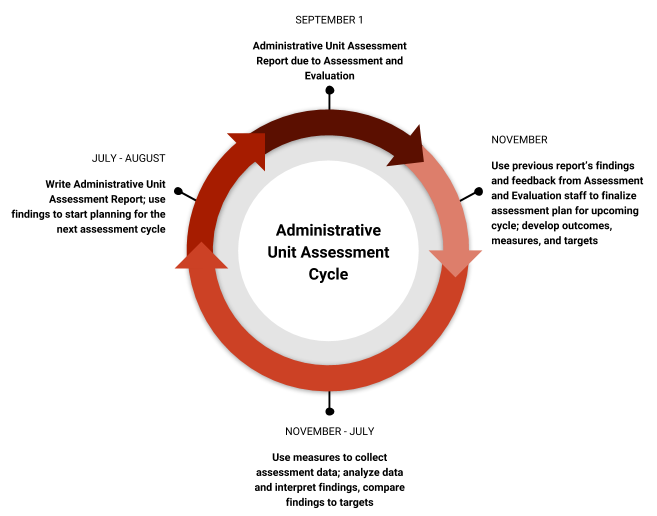 Directions: First, please complete the administrative unit summary information below. Table 1: Administrative Unit Outcomes (AUOs).  Each unit should have a total of 3 to 5 administrative unit outcomes. Please measure and provide findings and comments on findings for at least 3 of your AUOs each year.All AUOs should be measured at least twice in a 5-year period.Please list all of your AUOs and their corresponding measures and targets, in the report document, even those that were not measured this year.An action plan should be provided for AUOs where targets were not met.  If all targets are met, please provide an action plan for at least one AUO.Table 2: Student Learning Outcomes (SLOs).Not all administrative units will have SLOs.  If your unit directly impacts student learning and development, you should be measuring at least 1 SLO each year.If your unit has SLOs, please list all of them with their corresponding measures and targets, even those that were not measured this year.Please also provide findings and comments on findings for any SLOs measured during the academic year.Please provide an action plan for any SLO where targets were not met.Reports for the 2019-2020 academic year are due by August 1, 2020. If you need assistance, please do not hesitate to contact Lauren Bryant, Assistant Director of Assessment and Evaluation, at labryant@vt.edu or 540 231 1989. Unit Summary: Table 1:  Administrative Unit Outcomes (AUOs)Table 2:  Student Learning Outcomes (SLOs) – if applicableGeneral Questions – optionalIs there any additional information not included in your assessment plan that you would like to share that describes efforts you have made to improve unit quality, efficiency, and/or student learning?What have you learned about your unit and/or students as a result of engaging in the assessment process?What external factors are driving or informing your assessment practices?Academic YearAdministrative Unit NameAdministrative Unit LeadAssessment Point of Contact Mission StatementAdministrative Unit Outcomes (AUOs)Please include all of your AUOs, even those not measured this year.Assessment MeasuresPlease include a measure for each AUO, even those not measured this year.TargetsPlease include a target for each AUO, even those not measured this year.2019-2020 AY FindingsPlease include findings for each AUO measured this year, and please state if your target was met.Comments on FindingsFor each AUO measured: What do these findings mean to your unit? When do you plan to measure the outcome again? Are you considering making changes to your assessment plan based on these findings?Action PlanningIs the program planning any changes or other improvements based on these findings? An action plan should be included for all AUOs with unmet targets.Comments on Past Action PlanningWhat action plans have been implemented for this outcome in the past? How have those changes affected unit quality or efficiency?AUO #1: AUO #2: AUO #3: AUO #4: AUO #5: Student Learning Outcomes (SLOs)Please include all of your SLOs, even those not measured this year.Assessment MeasuresPlease include a measure for each SLO, even those not measured this year.TargetsPlease include a target for each SLO, even those not measured this year.2019-2020 AY FindingsPlease include findings for each SLO measured this year, and please state if your target was met.Comments on FindingsFor each SLO measured: What do these findings mean to your unit? When do you plan to measure the outcome again? Are you considering making changes to your assessment plan based on these findings?Action PlanningIs the program planning any changes or other improvements based on these findings? An action plan should be included for all SLOs with unmet targets.Comments on Past Action PlanningWhat action plans have been implemented for this outcome in the past? How have those changes affected student learning?SLO #1: SLO #2: SLO #3: 